Sender’s Full NameSender addressDateAddress of the ReceiverDear _____ (Name of the Recipient),At the outset, I would like to express my warm gratitude for being such a wonderful caregiver for my late mother. I know it was not easy for you as she was going through a lot of pain towards the end and grumbled a lot because of that.However, you always showered her with love, kindness, and cared for her the way her own people would do. I wish you all the best in your future endeavors and extend my thanks once again.Yours sincerely,---------------- (Sender Name)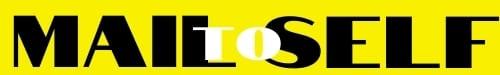 